       NTP-INNOV-21-0285       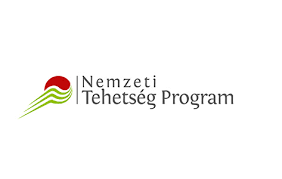                                      Szakmai beszámoló                           az Art-tal mennék én a Tiszán c. pályázathoz     A pályázat célja az volt, hogy a tanulókat többféle művészeti ággal ismertessük meg, melyek révén kibontakozhat diákjaink sokszínűsége.    Az én területem a drámapedagógiai módszerek alkalmazásával 1-1 irodalmi mű feldolgozása, illetve az adott művel kapcsolatos érzelmi, hangulati tényezők megteremtése volt.   Szécsiné Tamasi Katalin kolléganővel kidolgoztunk egy olyan kapcsolt művészeti tehetséggondozási programot, mely során a kolléganő a vízzel, a Tiszával kapcsolatos 3 különböző irodalmi művet dolgozott fel a tanulókkal, én pedig ezekhez kapcsolódóan dramatikus játékokat játszottam velük.     Az alábbi alkotásokat dolgoztuk fel, melyekben a víz, a Tisza motívum kapott főszerepet:                                                                     Petőfi Sándor: Tisza                                                                     Krúdy Gyula: A hídon                                                                     Verseghy Ferenc: Külső-Szolnok  A fenti művekhez az alábbi drámajátékokat játszottuk:             Petőfi Sándor: Tiszaszertartás  -  „megépítettük” krepp-papírokból a Tiszát, és fogadalmat tettünk, hogy                         nem szennyezzük, vigyázunk a folyónk tisztaságárabelső hang -   Mit gondolhatott a versben lévő leány, miközben a túlpartól egy                          fiatalember figyelte őt?forrószék   -     Egy tanuló megjelenítette a folyót, s kérdésekre válaszolt.kreatív játék -  Milyen tevékenységet lehet végezni a Tiszában, a Tiszával? Képi és                            hangmegjelenítéssel dolgoztuk fel a témát.üzenet         -    A játékosok sms-üzenetet küldtek haza, melyet felolvastak a társuknak.                           A téma a táj, a folyó leírása volt.             Krúdy Gyula: A hídonséta a hídon  -            A játékosok egy „megépített” folyón, egy hídon keltek át.jelmezöltés   -            A tanulók beöltöztették a novella főszereplőjét, illetve kellékekkel                                       látták el.a mérleg nyelve  -      Egy helyiségbe való belépés előtt megerősítő és lebeszélő                                       véleményeket mondtak a tanulók a főszereplőnek.szituációs gyakorlat -  Egy lefüggönyözött ablak előtt járva a főszereplő gondolatait                                        hallottuk, illetve a függönyt elhúzva a lakások lakóinak tevé-                                        kenységét mutatták be a játékosok.párbeszéd                -    A híd és a folyó párbeszéde. Milyen „érzelmi”, tartalmi                                         viszonyban vannak egymással?           Verseghy Ferenc: Külső-Szolnoklátkép-teremtés  -    A tanulók a vers alapján elkészítették Szolnok térképét, beleértve                                     a Tisza és a Zagyva folyót is. távcsöves feladat –  A játékosok a „távcsövekben” látott képet beazonosították a                                     közösen készített Szolnok térkép helyszíneivel.nyitott mondat   -    Nekem azért fontos a Tisza folyó, mert…..           A program zárórendezvénye:                    A program résztvevői feldolgozták Juhász Gyula Tiszai csönd című versét. A versben leírt               Tisza-parton „korhű” jelmezekben sétálgattak. Megteremtették az esteledő táj hangulatát,                majd egy tanuló a költő szerepébe bújva szomorúan szemlélte az esti Tiszát, melyet megvilá-               gított a hold és a csillagok. /Ezt is tanulók jelenítették meg./    A program nagyon sikeres volt. A tanulók örömmel jöttek a foglalkozásokra, és jókedvűen, aktívan vettek részt a játékokban. A találkozások révén egyre jobban összekovácsolódott a csapat, s már nem okozott gondot, hogy a korábban egymásnak  ismeretlen tanulók a közös színházlátogatásnál kihez szóljanak, ki mellé üljenek.    Valamennyi tanuló azt szeretné, hogy folytatódjon a következő tanévben is a program, hisz egészen másképp ismertek meg egy verset, novellát, mint ahogy a tanórákon feldolgozták.  Azt is elmondták, hogy érdekes volt egy irodalmi művet eljátszani vagy megteremteni az adott kor hangulatát, szokásait. A víz motívum középpontba állítása  pedig megerősítette bennük, hogy a folyóinkra többet kell figyelni, óvni kell a természetet. Szolnok, 2021. június 26.                                                                                       Nagy Zsuzsanna                                                                                                                                    drámapedagógus